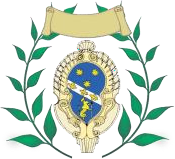 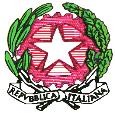 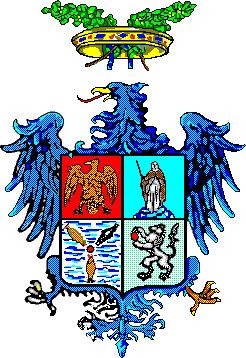 ISTITUTO MAGISTRALE STATALE“REGINA MARGHERITA”P. TTA SS. SALVATORE, 1 – 90134 - PALERMO LICEO MUSICALE E COREUTICO - SEZIONE CoreuticaANNO SCOLASTICO 2022/2023REQUISITI PER L’ACCESSO RELATIVI AGLI ESAMI DI AMMISSIONE DELLE CLASSI PRIME DEL LICEO COREUTICOLa prova pratica per l’accesso al primo anno del Liceo Coreutico prevede che l’alunno dimostri di aver già acquisito relativamente alla tecnica della danza classica le seguenti competenze richieste dall’Accademia Nazionale di danza di Roma:Postura in asse e bilanciata; Impostazione esatta e simmetrica delle gambe, dei piedi, delle braccia, delle mani e della testa; Adeguata capacità di orientamento nello spazio; Sviluppato senso ritmico; Abilità di base alla sbarra e al centro;Potenzialità strutturali; Struttura Fisica.La prova online per l’accesso al primo anno del Liceo Coreutico prevede che l’alunno dimostri di aver già acquisito relativamente alla tecnica della danza classica le seguenti competenze richieste dall’Accademia Nazionale di danza di Roma:Postura in asse e bilanciata; Impostazione corretta della testa;Impostazione esatta e simmetrica delle braccia e delle mani; Impostazione esatta e simmetrica delle gambe e dei piedi; Impostazione corretta delle posizioni e delle pose;Potenzialità strutturali; Struttura Fisica.